График приема выполнения нормативов ВФСК ГТО на 1-й КВАРТАЛ 2024 года
 Обязательным условием участия в выполнении нормативов (ДЛЯ ВСЕХ) является наличие СПРАВКИ-ДОПУСКА ВРАЧА с указанием срока действия!

 Лица, не прошедшие регистрацию, к старту не допускаются!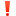 
 Просьба всем участникам предварительно посмотреть нормативы своей возрастной ступени!

  ОБЯЗАТЕЛЬНА ПРЕДВАРИТЕЛЬНАЯ РЕГИСТРАЦИЯ по тел. 56-64-33, 8-902-191-26-52. Пн - Чт с 9.00 до 17.00,  Пт с 9.00 до 13.00График выполнения нормативов ВФСК ГТО жителями города Северодвинска в центре тестирования МАУ ДО «СШ «Строитель»  в первом квартале 2024 годаВНИМАНИЕ! График может корректироваться, следите за изменениями!ДатаСпортивное сооружениеИспытание (тест)Время24 января13 февраля20 мартаСпортзал «Строитель»1.Подтягивание из виса на высокой перекладине.2. Рывок гири 16 кг.3. Подтягивание из виса лежа на низкой перекладине.4. Сгибание и разгибание рук в упоре лежа на полу.5. Прыжок в длину с места.6. Наклон вперед из положения стоя на гимнастической скамье.7. Подъем туловища из положения лежа на спине.8. Челночный бег 3х10 м.с 16:30 до 17:3017 февраля23 мартаПневматическ  тир «Строитель»Стрельба из пневматической винтовки.с 14:00 до 15:0018 февраля24 мартаБассейн «Строитель»Плавание. с 08:30 до 9:1523 мартаСтадион«Север»(л/а манеж)Бег на короткую и длинную дистанцию.с 09:30 до 11:0031 января21 февраля14 мартаСтадион «Строитель»Бег на лыжах.с 15:00 до 17:00